COURSE INFORMATON COURSE INFORMATON COURSE INFORMATON COURSE INFORMATON COURSE INFORMATON COURSE INFORMATON Course TitleCodeSemesterL+P HourCreditsECTSOttoman Language I ATA 57113+039Prerequisites-Language of InstructionTurkish 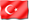 Course LevelMaster DegreeCourse TypeCompulsoryCourse CoordinatorAssist. Prof. Dr. Mehmet TAŞTEMİRInstructorsAsist. Prof. Dr. Mehmet TAŞTEMİRAssistants-GoalsIt is aimed to teach Ottoman Language ContentTeaches Ottoman LanguageLearning Outcomes Program Learning OutcomesTeaching Methods Assessment Methods 1. Introduction to Arabic Alphabet1,2,3 A,C 2. Learns Ottoman Language1,2,3A,C 3. Reads Ottoman Documents1,2,3A,C 4. Reads Ottoman Documents1,2,3A,C 5. Reads Ottoman Documents1,2,3 A,C Teaching Methods: 1:Lecture, 2:Question-Answer, 3:DiscussionAssessment Methods: A: Exam, B:Presentation, C: HomeworkCOURSE CONTENTCOURSE CONTENTCOURSE CONTENTWeekTopicsStudy Materials1IntroductionReading the specified text2Reads Ottoman DocumentsReading the specified text3Reads Ottoman DocumentsReading the specified text4Reads Ottoman DocumentsReading the specified text5Reads Ottoman DocumentsReading the specified text6Reads Ottoman DocumentsReading the specified text7Reads Ottoman DocumentsReading the specified text8Midterm Exam9Reads Ottoman DocumentsReading the specified text10Reads Ottoman DocumentsReading the specified text11Reads Ottoman DocumentsReading the specified text12Reads Ottoman DocumentsReading the specified text13Reads Ottoman DocumentsReading the specified text14Reads Ottoman DocumentsReading the specified text15General ReviewReading the specified text16Final Exam RECOMMENDED SOURCESRECOMMENDED SOURCESTextbookAdditional Resources- Osmanlıca Dersleri 1, Yılmaz Kurt- Mübahat S. Kütükoğlu, Osmanlı Belgelerinin Dili, İstanbul.MATERIAL SHARINGMATERIAL SHARINGDocuments-Assignments-Exams-ASSESSMENTASSESSMENTASSESSMENTIN-TERM STUDIESNUMBERPERCENTAGEMid-terms125Homework125Final 150Total100COURSE CATEGORYExpertise/Field CoursesCOURSE'S CONTRIBUTION TO PROGRAMCOURSE'S CONTRIBUTION TO PROGRAMCOURSE'S CONTRIBUTION TO PROGRAMCOURSE'S CONTRIBUTION TO PROGRAMCOURSE'S CONTRIBUTION TO PROGRAMCOURSE'S CONTRIBUTION TO PROGRAMCOURSE'S CONTRIBUTION TO PROGRAMNoProgram Learning OutcomesContributionContributionContributionContributionContributionNoProgram Learning Outcomes123451To have ability to study interdisciplinary and to adopt theory, method and practices used in the other area to relevant discipline;X2To gain ability in history of Republic to make data collection, consulting literature and analyzing which form scientific knowledge in the relevant discipline;X3To acquire ability to get across with national and international academic environments related with the area of specialization;X4To become skilled in method knowledge and skills related with scientific research process;X5To gain adequacy to make critical evaluation and synthesis;X6To search his/her related thesis in the field of subject X7To have behavior and ethical sensitivity in conformity with academic life..X8To have ability to study interdisciplinary and to adopt theory, method and practices used in the other area to relevant discipline;X9To gain ability production new ideaX10To comprehend whole Mustafa Kemal’s notion and idealsXECTS ALLOCATED BASED ON STUDENT WORKLOAD BY THE COURSE DESCRIPTIONECTS ALLOCATED BASED ON STUDENT WORKLOAD BY THE COURSE DESCRIPTIONECTS ALLOCATED BASED ON STUDENT WORKLOAD BY THE COURSE DESCRIPTIONECTS ALLOCATED BASED ON STUDENT WORKLOAD BY THE COURSE DESCRIPTIONActivitiesQuantityDuration
(Hour)Total
Workload
(Hour)Course Duration (Including the exam week: 16x Total course hours)16348Hours for off-the-classroom study (Pre-study, practice)169144Mid-terms11010Homework11010Final examination12020Total Work Load232Total Work Load / 25 (h)9,28ECTS Credit of the Course9